Муниципальное бюджетное общеобразовательное учреждение средняя общеобразовательная школа городского поселения " Рабочий п.Октябрьский" Ванинского муниципального района Хабаровского краяОлимпиада  по окружающему миру    3 класс  
                                                 возраст детей 9 летподготовила учитель начальных классов Кузьмина Елена Викторовна п.Октябрьский 2015Школьная олимпиада 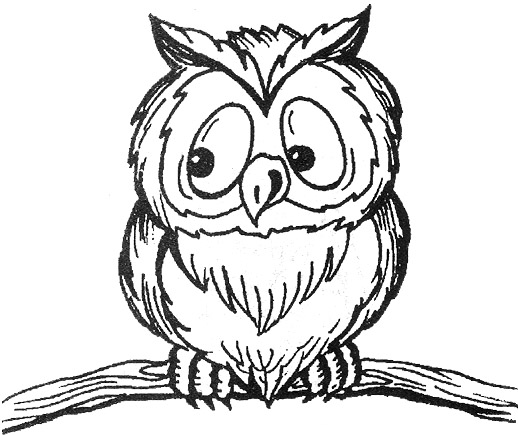 Окружающий  мир   3 класс     ШИФР__________	2014- 2015 учебный год Задание 1                                                                                                                               Названия, каких животных состоят из 2 букв. Ответ: ____________________________________________________________Задание 2                                                                                                                                Какие моря имеют цветные названия?        Ответ:  ___________________________________________________________                                                                                                       Задание 3                                                                                                                         Как называется корабль, на котором поднялся в космос первый космонавт Ю.А.Гагарин?А) «Союз» , б) «Восток» , в) «Спутник»                                                                           Ответ: ______________________	Задание 4                                                                                                                       Верны ли утверждения?  Ответь да или нет.      Природа может обойтись без человека, а человек нет.   ___ На Земле 6 материков и 4 океана.                                     ___ Россия расположена на материке Европа.                        ___ Тигры умеют плавать.                                                       ___ Лягушка пьёт ногой.                                                          ___ У только что родившегося ежа иголки колются.             ___ Кролики к зиме меняют свою шубу.                                 ___ Стрекоза – самый прожорливый хищник планеты.         ___ Арбуз - это фрукт.                                                              ___       У кукушки кукует самец.                                                       ___                                         Задание 5                                                                                                                           Дети из поселка, который находится на западе, пошли в лес на восток. В каком направлении дети должны возвращаться в поселок?                                    Ответ: _____________________________________________Задание 6   Что такое Международная Красная  книга ___________________________________________________________ Что обозначает  красный цвет книги? ________________________________Какого цвета страницы имеет Красная книга и что они обозначают? ________________________________________________________________________________________________________________________________________________________________________________________________________________________________________________________________________Задание 7                                                                                                                       Третий не лишний, допиши:    Лёд, вода,  _______________.     Принтер, копир,  __________________.     Печень, кишечник,  __________________.    Арбуз, крыжовник, ____________________.  Задание 8                                                                                                                Найдите в рассказе ошибки, подчеркните их.          Наступила осень. Со всех деревьев опадают последние листья. Животные готовятся к   зиме. Некоторые птицы улетают на юг. Это журавли, кукушки, синицы, грачи. Заяц, ёж, лиса меняют шубки  на более тёплые и густые. Белка и ёж делают запасы, медведь и крот засыпают       до весны.Задания  9 Распредели растения по ярусам, записывая их номера.Деревья________________                        1.сосна 2.кислица 3.ель 4.голубика
Кустарники________________                  5.берёза 6.брусника 7.ландыш 8.дуб
Кустарнички_______________                   9.черника 10.пролеска 11.орешник
Травянистые растения_____________       12.ветреницаЗадание  10   Экологические цепи питания. Заполни пропущенные звенья.  (______________)----------(_____________)----------ЛИСА(______________)--------СЛИЗЕНЬ--------(_______________)ТРАВА------------(_____________)-------(_______________)Задание  11    Поставь в клетках буквы так, включая букву  «Н», чтобы можно было прочитать названия деревьев:Задания 12Скоро лето, и многие с удовольствием будут проводить время вблизи водоёмов. Чтобы купание было безопасным, надо строго соблюдать правила безопасного поведения у воды. Напиши, какие правила безопасности надо соблюдать у водоемов.                              Ты  закончил  работу. Молодец!Ответы  к олимпиаде  по окружающему миру 3 класс  2014 – 2015 год Задание 1                                                                   по 0,5                                                                                                                     Уж, як, ёж                                                                  Задание 2                                                                                                                                   чёрное, белое, красное, жёлтое                               по 0,5                                                                                                                                  Задание 3                                                                                                                       «Восток» Задание 4                                                                                                                        Природа может обойтись без человека, а человек нет.  Да    - На Земле 6 материков и 4 океана. Да- Россия расположена на материке Европа.  Нет- Тигры умеют плавать.  Да- Лягушка пьёт ногой.  Да- У только что родившегося ежа иголки колются. Нет- Кролики к зиме меняют свою шубу. Нет- Стрекоза – самый прожорливый хищник планеты.  Да- Арбуз - это фрукт.  Нет- У кукушки кукует самец.  ДаДА       ДА     НЕТ     ДА        ДА   НЕТ        НЕТ        ДА         НЕТ         ДА                                               По 0,5  б. за ответЗадание 5                                                                                                                            а) восток Задание 6       Информационный документ- список – описание редких и исчезающих  видов  животных и растений .Цвет тревоги. Красные – исчезнувшие виды, белые – печатаются  редкие  виды , желтые – сокращающиеся виды, серые – неопределенные , о состоянии этих животных нет четких сведений, зеленые- виды, численность которых восстановлена .Задание 7                                                                                                                       Третий не лишний, допиши:Лёд, вода,  _______пар________.Принтер, копир,  ____сканер______________.Печень, кишечник,  _______желудок___________.Арбуз, крыжовник, _______(любая ягода)_____________ по 0,5  Задание 8                                                                                                                Найдите в рассказе ошибки, подчеркните их. Наступила осень. Со всех деревьев опадают последние листья. Животные готовятся к               зиме. Некоторые птицы улетают на юг. Это журавли, кукушки, синицы, грачи. Заяц, ёж, лиса меняют шубки  на более тёплые и густые. Белка и ёж делают запасы, медведь и крот засыпают       до весны.По 0,5 балла. Задания  9   Распредели растения по ярусам, записывая их номера. 4 баллаДеревья__1,3,5,8______________ 1.сосна 2.кислица 3.ель 4.голубика
Кустарники__11____________ 5.берёза 6.брусника 7.ландыш 8.дуб
Кустарнички__4,6,9_____________ 9.черника 10.пролеска 11.орешник
Травянистые растения__2,7,10,12__________ 12.ветреница  Задание  10      Экологические цепи питания. Заполни пропущенные звенья.   3 балла(_осина______)----------(__заяц_____)----------ЛИСА(__капуста_____)--------СЛИЗЕНЬ--------(__жаба____)ТРАВА------------(__кузнечик_____)-------(_птица______)Задание  11                                                                                                      Поставь в клетках буквы так, включая букву  «Н», чтобы можно было прочитать названия деревьев:                                       2,5 балла Задание  12                                                                        по     0,5 бИспользованная литература:О.А. Ефремушкина « школьные олимпиады», Ростов-наДону, «Феникс»,2009гЗ.А. Клепинина «Подготовка к олимпиадам по окружающему миру», АЙРИС ПРЕСС, Москва,2012гВнеклассная  работа Олимпиады и интеллектуальные  игры. Москва» Первое сентября»,2001г  А.О.Орг ,Н.Г. Белицкая Олимпиады по окружающему миру, 3 класс Издательство «Экзамен», Москва 204г№123456789101112И итогоБаллы10№123456789101112И итогоБаллы12151322,5432,5клёосиасоснаясеьлиственица1Нельзя подходить к воде без взрослых.2Нельзя заходить  купаться на глубокое место.3Нельзя нырять в незнакомых местах.4Нельзя нырять в мелких местах.5Нельзя купаться в незнакомых местах.6Нельзя купаться в местах, где запрещено купание.7Нельзя купаться сразу после еды.8Нельзя играть около склонов и крутых обрывов.9Нельзя заплывать за буйки.10Нельзя заплывать далеко даже на надувных кругах и матрасах.